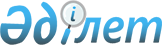 "Қазақстан Республикасы уәкілетті мемлекеттік органдарының, әскери басқару, ұлттық қауіпсіздік және ішкі істер органдарының, сондай-ақ "электрондық үкіметтің" ақпараттық-коммуникациялық инфрақұрылымы операторының мұқтаждықтары үшін техникалық құралдарды орналастыруға қажетті байланыс жолдары мен арналарын, кәбілдік кәріздердегі арналарды және алаңдарды берудің көрсетілетін қызметтеріне бағаларды (тарифтерді) реттеу қағидаларын бекіту туралы" Қазақстан Республикасы Үкіметінің 2009 жылғы 14 cәуірдегі № 514 қаулысына өзгеріс енгізу туралыҚазақстан Республикасы Үкіметінің 2018 жылғы 3 сәуірдегі № 156 қаулысы.
      Қазақстан Республикасының Үкіметі ҚАУЛЫ ЕТЕДІ:
      басқару, ұлттық қауіпсіздік және ішкі істер органдарының, сондай-ақ "электрондық үкіметтің" ақпараттық-коммуникациялық инфрақұрылымы операторының мұқтаждықтары үшін техникалық құралдарды орналастыруға қажетті байланыс жолдары мен арналарын, кәбілдік кәріздердегі арналарды және алаңдарды берудің көрсетілетін қызметтеріне бағаларды (тарифтерді) реттеу қағидаларын бекіту туралы" Қазақстан Республикасы Үкіметінің 2009 жылғы 14 сәуірдегі № 514 қаулысына (Қазақстан Республикасының ПҮАЖ-ы, 2009 ж.,  № 19, 170-құжат) мынадай өзгеріс енгізілсін:
      көрсетілген қаулымен бекітілген Қазақстан Республикасы уәкілетті мемлекеттік органдарының, әскери басқару, ұлттық қауіпсіздік және ішкі істер органдарының, сондай-ақ "электрондық үкіметтің" ақпараттық-коммуникациялық инфрақұрылымы операторының мұқтаждықтары үшін техникалық құралдарды орналастыруға қажетті байланыс жолдары мен арналарын, кәбілдік кәріздердегі арналарды және алаңдарды берудің көрсетілетін қызметтеріне бағаларды (тарифтерді) реттеу қағидаларында:
      көрсетілген Қағидаларға 1-қосымшада:
      4-тармақ алып тасталсын.
      2. Осы қаулы алғашқы ресми жарияланған күнінен бастап қолданысқа енгізіледі.
					© 2012. Қазақстан Республикасы Әділет министрлігінің «Қазақстан Республикасының Заңнама және құқықтық ақпарат институты» ШЖҚ РМК
				
      Қазақстан Республикасының

       Премьер-Министрі 

Б. Сағынтаев
